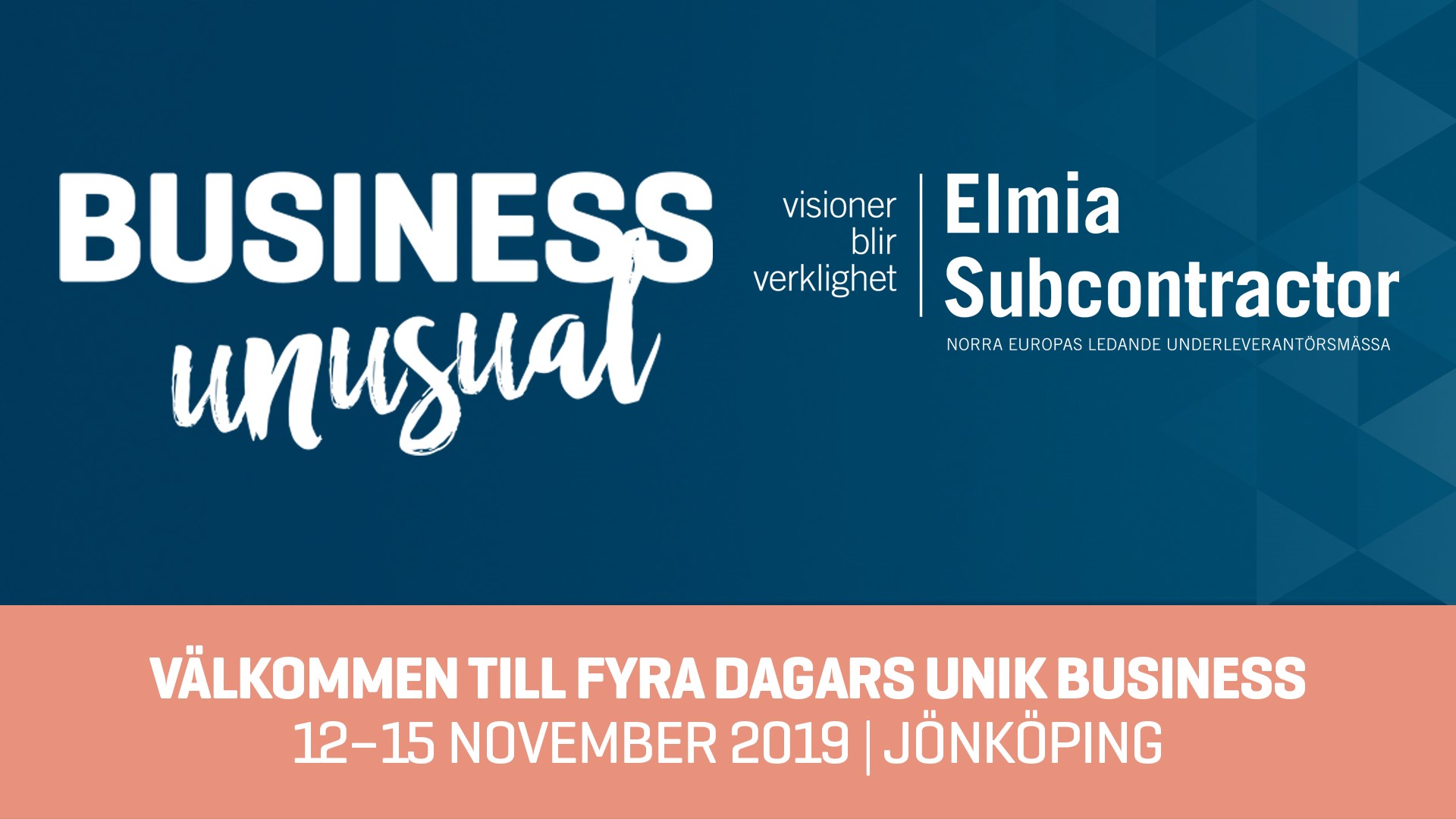 Elmia Subcontractor. Industrins starkaste arena.		Kommande megatrender. Snabb utveckling av nya tekniker. En världsmarknad i förändring. Som Skandinaviens största industrievent tar Elmia Subcontractor taktpinnen mot en stark framtid. Välkommen att möta industrin och dess framtid!  Nya tekniker, elektrifiering av fordon, uppkopplade fabriker och disruptiva material. Utvecklingen inom tillverkningsindustrin går snabbare än någonsin och listan på nya krav, utmaningar och möjligheter som företagen ställs inför kan göras lång. I enlighet med mässans devis ”Business unusual” tar Elmia Subcontractor ett helhetsgrepp om industrins dagsläge och framtid.  – Det har nog inte undgått någon att utvecklingstakten inom tillverkningsindustrin aldrig har gått snabbare än nu, säger Gabriella Banehag, mässansvarig Elmia Subcontractor, och lyfter fordonsindustrin som ett exempel.– De står mitt i omställningen till en helt ny energikälla, vilket påverkar hela leverantörsledet. Denna förändring, med nya leverantörer, nya komponenter och uppkopplade tillverkningskedjor blir väldigt tydlig på årets mässa. Både i utställningen och i vårt scenprogram.För att ge en övergripande bild av vad som är på gång på alla områden inom tillverkningsindustrin och inspirera till utveckling arrangeras flera specifika arenor i mässhallarna. - På Subcontractor InnoDex visas material- och konstruktionsinnovationer från hela världen, i år med fokus på disruptiva material. Detta kompletteras med föreläsningar och diskussioner på arenans egen scen.   - IoT Arena visar skarpa case med smarta uppkopplade lösningar från industrin. Flera av företagen bakom projekten finns på plats för att prata på arenans scen, och de involverade leverantörerna ställer ut i kringliggande montrar.- Mässans nyhetsstudio Subcontractor Direct har ett digert scenprogram under alla dagar, med diskussioner och debatter kring industrins hetaste ämnen. Volkswagen, Scania, Husqvarna, Volvo och Veoneer är några av bolagen på plats.  - Pop-Up Expo är en miniutställning med nya, smarta leverantörer (tis–ons) som även deltar i matchmakingen Subcontractor Connect. Ett spännande segment som breddar mässans erbjudande och är högintressanta för de inköpande bolagen. Återigen, välkommen. Till business unusual. Highlights ur programmet 2019Tisdag 12 november11.15–12.00 Mingellunch med speciellt inbjudna gäster och press12.00-12.40 Scenföredrag med Boris Lennerhov, vd Gekås Ullared, om företagets resa, vikten av ödmjukhet och hur man behandlar leverantörer på bästa sätt.Subcontractor Direct, Hall D11.30–12.00 EcoSwing: World's first superconducting light weight wind turbine generator — on a large-scale commercial wind turbineTalare: Dr. Markus Bauer, THEVA Dünnschichttechnik GmbH, Ismaning, GermanySubcontractor InnoDex, Hall C13.00–13.30 Historisk omställning när VW-koncernen väljer vägTalare: Sten Forsberg, Director Volkswagen SverigeSubcontractor Direct, Hall D13.35–14.15 Framtidens industri - Dagsfärska temperaturmätningar och den senaste statistiken från SINFs Underleverantörsbarometer och FKGs Vägvisare. Talare: Sanna Arnfjorden Wadström, vd SINFFredrik Sidahl, vd FKGSubcontractor Direct, Hall D14.00–14.15 Realtidspositionering ger en ny dimension till möjligheten att övervaka och optimera din produktionsprocess
Talare: Pär Bergsten, vd och grundare H&D Wireless ABSubcontractor IoT Arena, Hall DOnsdag 13 november10.00–10.40 Tidtabell för självkörande fordonTalare: Jennie Hammer Viskari, Program Director Veoneer
Patrik Björler, Director Autonomous Drive & Mobility Strategy Volvo Cars
Edvard Brink, Director Portfolio Development EricssonSubcontractor Direct, Hall D10.30–10.45 Hur vi med AI kan förutspå när hydraulmaskiner går sönder
Talare: Gustav Oskarsson, Da Vinci Management & Engineering ABSubcontractor IoT Arena, Hall D11.00–11.30 När framtidens metaller har känslorTalare: Raul Carlsson, forskare RISE Research Institutes of SwedenSubcontractor Innodex, Hall C12.00–12.30 Så möter Husqvarnakoncernen framtidens utmaningarTalare: Per Ericson, Senior Vice President, Business DevelopmentSubcontractor Direct, Hall D12.30–13.00 Magnetic shape memory technology on its way from lab to marketTalare: Dr. Markus Laufenberg, ETO MAGNETIC GmbH, Stockach, GermanySubcontractor Innodex, Hall C13.00–13.40 Så ska Volvo Bussar öka konkurrenskraften med hjälp av sina leverantörerTalare: Thomas Nylund, Acting SVP Global Purchasing Volvo Bus CorporationSubcontractor Direct, Hall D15:00–17:00 Female Focus – framtidens ledarskapTalare: Evelina Lindgren, vd aPak
Sanna Arnfjorden Wadström, vd SINF
Sandra Mattsson, Researcher RISE
Molly Rogstadius, innovationscoach RISE
Kristina Lillieneke, Jurist, WåhlinEva Rosén, Senior Site SQE CEVT
Cecilia Schülén, Senior Manager Quality & Manufacturing Engineer HRM Edag.Subcontractor Direct, Hall DTorsdag 14 november10.15–10.30 Värdet av AI inom svensk industri
Talare: Jakob Lagander, vd Pedab Sweden ABSubcontractor IoT Arena, Hall D11.00–11.40 NEVS planer för Trollhättan – och världenTalare: Frank Smit, Vice President Engineering & Product Development NEVSSubcontractor Direct, Hall D12.00–12.30 The Biomaterial Age - Big Cellulose PrintingTalare: Javier Gomez Fernandez, Singapore University of Technology and Design SUTDSubcontractor Innodex, Hall C13.30–13.55 Industrins omställning: Utmaningar och möjligheter för komponentleverantörer genom elektrifiering av fordonTalare: Peter Bryntesson, Senior Project Leader & Advisor FKGSubcontractor Direct, Hall D14.30-15.15      Teknikföretagen Afternoon Tea Design SessionSjälvkörande lastbilar med etiska algoritmer, GPS-navigerande fyrhjulsdrivna gräsklipparflottor, elektrifiering av stadstransporter, robotifiering och AI-stöd till trädgårdsmaskiner, långtgående löften om hållbarhetsmål, cybersäkerhet.Talare:Kristofer Hansen, Senior Advisor Industrial Design på ScaniaRajinder Mehra, Brand Design Director på Husqvarna GroupFredag 15 november10.30–11.00 Cellulose Printing, 4D Textiles, 3D Printed Electronics: Multimaterial Solutions for Additive Manufacturing  Talare: Prof. Dr. Sascha Peters, Haute Innovation, Berlin, GermanySubcontractor Innodex, Hall C10.30–11.15 Framtidens ArbetslivTalare: Robin Teigland, professor Chalmers
Per Engler, People Experience Volvo
Lennart Hedström, vd TRR
Elin Öberg, vd TengaiSubcontractor Direct, Hall D11.00–11.15 Framtidens mattransporter med mobil IoT
Talare: Klas Hallqvist, Project Manager CE-certification ScanBox Thermoproducts ABSubcontractor IoT Arena, Hall D11.30–11.50 Affären med Volvo gav nya affärerAnVa Polytech om sitt miljögummi som minskar både koldioxidutsläpp och oljebehov.Talare: Jan Bäckström, marknads- och försäljningschef AnVa PolytechSubcontractor Direct, Hall D12.30–13.00 Will robots be doing our hiring in the future? Meet Tengai – the world’s first physical and social AI interview robot Presenter: Elin Öberg Mårtenzon, CEO Tengai ABSubcontractor Direct, Hall DFullständigt program hittar du härAckreditera dig här